Начало формыКонец формы Ответ (критерии оценивания)Начало формыКонец формы Ответ (критерии оценивания)Начало формыКонец формы Ответ (критерии оценивания)Начало формыКонец формы Ответ (критерии оценивания)Начало формыКонец формы Ответ (критерии оценивания)Начало формыКонец формы Ответ (критерии оценивания)(источник: http://oge.fipi.ru/os/xmodules/qprint/index.php?proj_guid=0CD62708049A9FB940BFBB6E0A09ECC8&theme_guid=B5ABAFAA3D60BFE8443A044012D0ED96&md=qprint&groupno=3) Хлор нужный, но опасныйС хлором, вернее, с его соединением – поваренной солью – человечество знакомо уже давно. Открыт хлор был в 1774 г. шведским учёным К.В. Шееле. Хлор – жёлто-зелёный газ с резким запахом, тяжелее воздуха, плохо растворим в воде, ядовит. Присутствие в воздухе даже 0,0001% хлора раздражающе действует на слизистые оболочки.Самые большие запасы хлора содержатся в составе солей, растворённых в морях и океанах.  Хлор широко применяют для производства хлорной извести, красителей, пластмасс, бумаги, а также для обеззараживания питьевой воды. В хлорированной питьевой воде, содержащей фенол в пределах ПДК, образуется очень токсичное вещество пентахлорфенол.Опасными для здоровья являются и содержащие хлор диоксины. Диоксины – побочные продукты целлюлозно-бумажной промышленности, они образуются также при горении бумаги, пластмассы, листьев растений. Это чрезвычайно устойчивые вещества (период их полураспада в почве – 10–12 лет, в организме человека – 6–8 лет). С водой, воздухом и пищей они попадают в организм человека и способствуют образованию канцерогенных соединений, нарушают процессы обмена веществ, подавляют иммунную систему.2. Как в домашних условиях уменьшить содержание хлора в водопроводной воде? Назовите один из способов и объясните, на чём он основан.3. Объясните, почему поваренная соль (хлорид натрия), содержащая хлор, не токсична и активно используется в качестве компонента питания.4. На основе положения хлора в Периодической системе и с учётом особенностей строения его атома объясните, почему хлор встречается в природе только в виде соединений.5. Сформулируйте две меры самозащиты, которые можно предпринять, находясь дома и находясь на улице, если произошёл выброс хлора в окружающую среду. На каких физических свойствах хлора они основаны?6. Выберите область применения, в которой не используется хлор.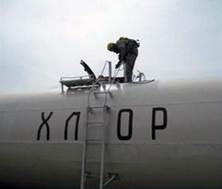 